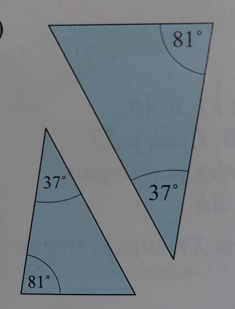 1. Да ли су троуглови приказани на слици слични?неда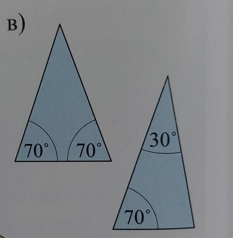 2. Да ли су троуглови приказани на слици слични?неда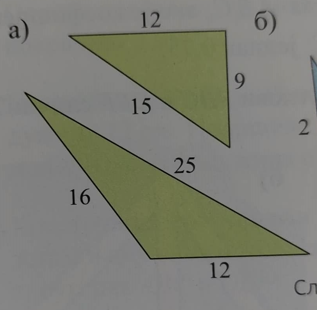 3. Да ли су троуглови приказани на слици слични?дане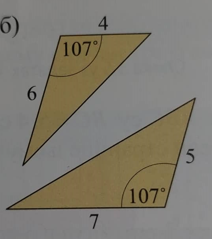 4. Да ли су троуглови приказани на слици слични?неда5. Да ли су троуглови ABC и A1B1C1 слични, ако је угао BAC=47°?дане6. Свака два једнакостранична троугла су слична.тачнонетачно7. Странице троугла АBC су BC=7cm, AC=10cm и AB=9cm.Одредити обим њему сличног троугла А1B1C1 ако је коефицијент сличности троуглова ABC и A1B1C1 једнал 0,75.A1B1=-12cm; B1C1=-9 1/3cm; C1A1=13 1/3cm; O=34 2/3cmA1B1=12cm; B1C1=9 1/3cm; C1A1=13 1/3cm; O=34 2/3cmA1B1=12cm; B1C1=-9 1/3cm; C1A1=13 1/3cm; O=- 2/3cmA1B1=12cm; B1C1=1/3cm; C1A1=13 1/3cm; O=2/3cm8. Да ли је коефицијент сличности два троугла увек већи од 1?дане